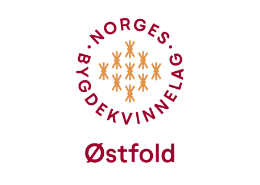 RETNINGSLINJER FOR LAG SOM SKAL ARRANGERE ÅRSMØTE I ØBK.Årsmøtet består av ca. 100 pers. Det arrangerende lag må fram på talerstolen året før, for å ønske velkommen til neste årsmøte. Gjerne med tid og sted for møtet.Lokallagene ordner medLokaleMat BordpyntInviterer ordfører – taletid max. 10 min.Tar kontakt med pressen for forhåndsomtale og oppfølging.Setter opp et budsjett for reelle utgifter som må godkjennes av fylkesstyret i forkant. Fra og med 2017 økes betalingen til arrangørlaget til kr 5.000,-.  Dersom flere lag arrangerer årsmøtet sammen, deles beløpet på lagene.
Matservering.Frokost: Påsmurte rundstykker eller brødskiver, kaffe, te, melkLunsj Pause formiddag: kaffe, te, vann, om ønskelig litt frukt/grøntPause ettermiddag: kaffe, te, vann, gjerne med kringle e.l.I årsmøtesalen.Bord til registrering av deltagere og til årsmøtepapirerEt bord ved inngangen (til materiell)Bord med plass til ØBKs styre og sekretær, 10 personer. Gjerne på siden slik at man ikke har ryggen til talestolen. Husk strømuttak til sekretærTalerstol med mikrofon – skal ha øyekontakt med styret og delegatene.Delegatene skal sitte vendt mot styrebord/talestol. Prosjektor og lerret, med mulighet for lyd til PCSkisse av lokalet/ bordplasseringen sendes ØBK for godkjenningVann på alle bordVi ber om en tegning av lokalet og bordplasseringen i forkant.Program: 
Kl.08.30	Registrering med frokost 
Kl.09.00	Årsmøtet starter, velkommen + ordfører talerPauser ca. kl. 10, 12 og 14.30
Fylkeslaget betaler husleie og mat i henhold til budsjett. ØBK stiller med bordflagg.
Store regninger som mat, leie av møterom kan sendes direkte til kontoret.
										Sist endret 7.12.2021